The City School
North Nazimabad Boys Campus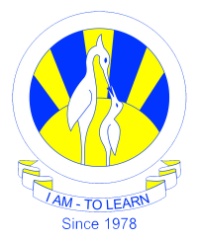 Class: 7
Subject: Geography
Teacher: Aziza WajahatSyllabus Breakup For Class 7Subject:  GeographyWeather and ClimateNatural ResourcesThe Land of PakistanPower